María Magdalena Frescobaldi  *  (1771-1839)Fundadora de las Hermana Pasionistas 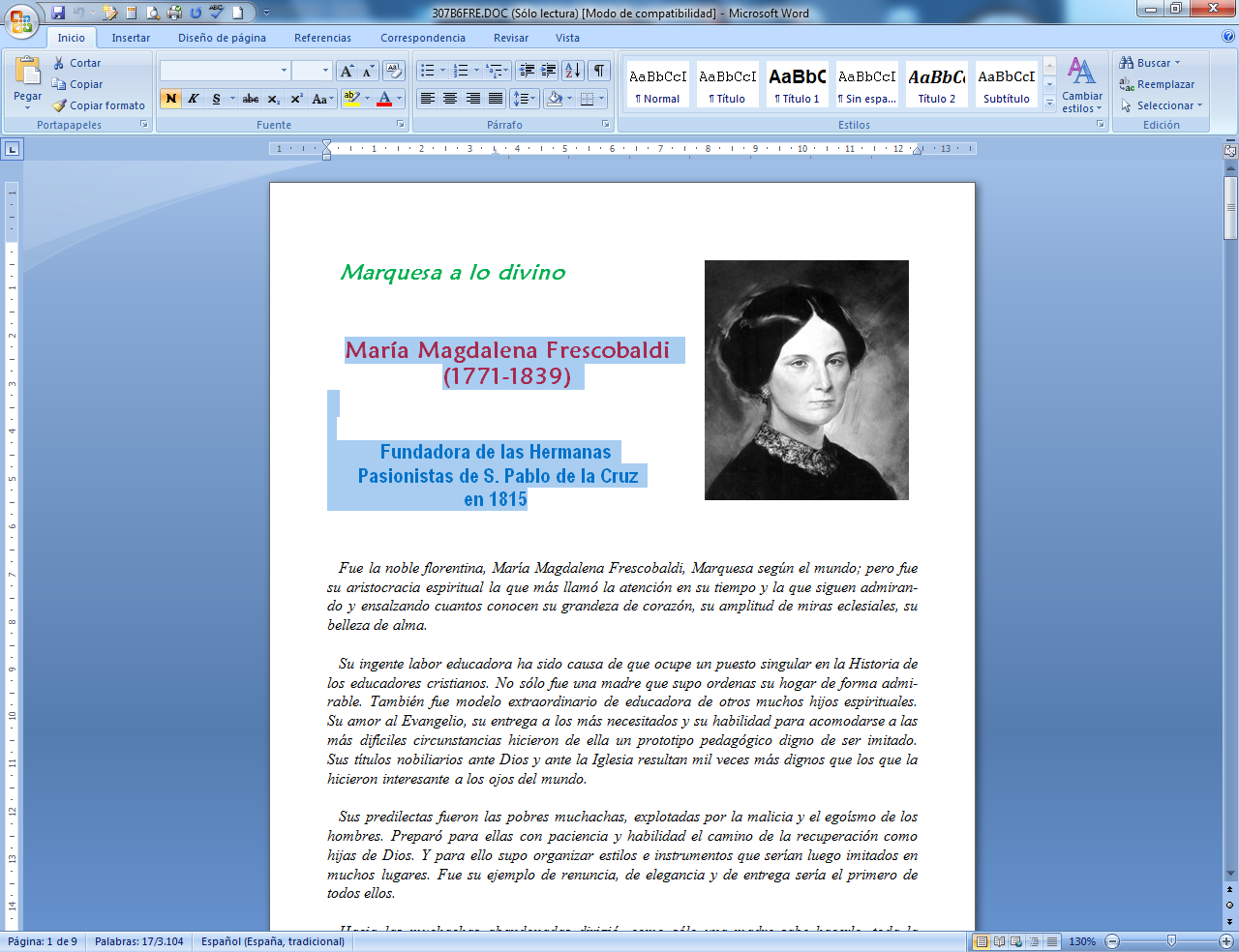    Fue la noble florentina, María Magdalena Frescobaldi, Marquesa según el mundo; pero fue su aristocracia espiritual la que más llamó la atención en su tiempo y la que siguen admirando y ensalzando cuantos conocen su grandeza de corazón, su amplitud de miras eclesiales, su belleza de alma.   Su ingente labor educadora ha sido causa de que ocupe un puesto singular en la Historia de los educadores cristianos. No sólo fue una madre que supo ordenas su hogar de forma admirable. También fue modelo extraordinario de educadora de otros muchos hijos espirituales. Su amor al Evangelio, su entrega a los más necesitados y su habilidad para acomodarse a las más difíciles circunstancias hicieron de ella un prototipo pedagógico digno de ser imitado. Sus títulos nobiliarios ante Dios y ante la Iglesia resultan mil veces más dignos que los que la hicieron interesante a los ojos del mundo.   Sus predilectas fueron las pobres muchachas, explotadas por la malicia y el egoísmo de los hombres. Preparó para ellas con paciencia y habilidad el camino de la recuperación como hijas de Dios. Y para ello supo organizar estilos e instrumentos que serían luego imitados en muchos lugares. Fue su ejemplo de renuncia, de elegancia y de entrega sería el primero de todos ellos.   Hacia las muchachas abandonadas dirigió, como sólo una madre sabe hacerlo, toda la bondad de su corazón. Por ellas sacrificó, no sólo su tiempo y sus bienes de fortuna, sino su vida entera, derrochando torrentes de simpatía, serenidad, entrega y paciencia con los que supo cautivar el corazón de todos. Nadie como ella fue capaz de entender la situación humana de las pobres chicas explotadas. Y nadie como ella fue capaz de hacer milagros para recuperarlas para la vida. ITINERARIO BIOGRÁFICO 1771. 11 de Noviembre. Nace en Florencia de familia ilustre toscana. Sus padres, José Frescobaldi y Josefa Quaratesi, forman un hogar desahogado, que tiene ya dos hijos. Es la pequeña de los hermanos. Es bautizada el 12 de Noviembre.  Su primera educación es selecta.  1778. 8 de Junio. Es confirmada. Recibe la primera educación, tal vez, en algún Monasterio de Florencia, según los usos de las familias nobles de la época.  1787. 27 de Septiembre. Su hermana mayor, Virginia, ingresa en le Monasterio de Capuchinas de Florencia. En 1789 regresa al hogar. Es su principal animadora en la piedad y en su educación, sobre todo en las temporadas que pasan en la propiedad familiar de Gabbiaroli.  1789. 21 de Noviembre. Es pedida en matrimonio por el Marqués Pedro Roberto Capponi. El 16 de Septiembre de 1790 se da el consentimiento paterno. El 3 de Noviembre contrae matrimonio con el Marqués. Su vida social es selecta y la bondad de su carácter la convierten en centro de múltiples amistades y atenciones sociales.  1791. Su esposo es nombrado Mayordomo de la Archiduquesa María Amalia. En Junio nace su primera hija, que fallece el 25 de Julio de 1792. El 14 de Septiembre de este año nace su hijo Gino. En 1795 nace su tercera hija, que fallece el 7 de Marzo.  1796. 27 de Marzo. El Marqués sigue a los Archiduques al destierro de Viena, al llegar las tropas de Napoleón. Ella queda en Florencia con su hijo.  1799. Mayo. Se encuentra con su esposo en Venecia durante algún tiempo. En la Primavera de 1800 se traslada con su hijo a Viena, para unirse a su esposo. Su vida en la Corte es discreta y correcta.  1802. 19 de Septiembre. Fallece la Archiduquesa Luisa Amalia y su misión en la Corte ha terminado. Regresa a Florencia, pasando por Salisburgo. Al regreso, es elegida como Dama de honor de María Luisa de Borbón.  1807. Entra en la Asociación del "Hábito de María". Toma contacto con múltiples obras de caridad de Florencia.  1808. 24 de Diciembre. Viste el Hábito de la Tercera Orden de S. Francisco  1810. 9 de Marzo. Hace la profesión franciscana, conforme a su estado.  1811. Contrae matrimonio su hijo con la Marquesa de Riccardi. El 26 de Julio de 1812 nace del matrimonio su nieta Mariana. Poco después sigue otra nieta, Hortensia. Fallece al mes su nuera y ella se encarga de la educación de ambas huérfanas.  1812. Organiza el Centro de Acogida para arrepentidas, en la Calle de S. Gallo, donde comienza a atender a un número pequeño de ellas.  1814. Pascua. Acude a Imola para tributar homenaje a Pío VII, que regresa de la prisión a que le había sometido Napoleón. En la entrevista con el Pontífice recibe  aliento para formar como Asociación piadosa la obra que va realizando y comienza a pensar en sus exigencias.  1815. 17 de Marzo. Cumpliendo las sugerencias que le había hecho Pío VII, organiza las "Siervas u Oblatas de la Pasión"  No se contentó con iniciar un albergue para proteger y reparar vidas destrozadas. Lo quiere el Señorr", Con las cuatro jóvenes que se ofrecen para consagrarse a Dios, intenta renovar el espíritu de S. Pablo de la Cruz y comienza el Viernes de Dolores su Sociedad, con la idea de hacer una rama femenina de estilo pasionista para acoger a muchachas descarriadas.  1817. El General de los Pasionistas, Fray Tomás de la Sabiduría Encarnada, acoge como agregada a la nueva Congregación. La Fundadora dirige una Instancia al Archiduque Fernando III, para obtener reconocimiento legal del Asilo.  1819. 8 de Julio. Obtiene el reconocimiento civil del Instituto establecido, después de otra instancia al Archiduque. Adquiere para el Refugio el inmueble llamado Hospital de Catalina Talani, pues se incrementan sin cesar las peticiones de ingreso en la casa.  1822. 27 de Julio. Recibe una Carta Apostólica de Pío VII, bendiciendo y aprobando su excelente actuación.  1825. 5 de Agosto. Fallece su esposo. Queda más disponible para dedicarse a la Obra. Pasa un tiempo en el Monasterio pasionista de Tarquina, a fin de estudiar a fondo la Regla pasionista. La enfermedad prueba a su hijo Gino, que queda prácticamente ciego. Fallece su hermana Anastasia.  1830. Redacta las Constituciones y Avisos para las Siervas de la Pasión y determina la organización definitiva del Instituto.  1832. Noviembre. Abre una escuela de instrucción cristiana en el Barrio de S. Romano, para prevenir a las muchachas contra el vicio y el desorden, por medio de la conveniente educación cristiana.  1834. 3 de Mayo. Incrementa su asignación económica a la casa del Retiro y reclama la protección civil para su mantenimiento.  1837. 7 de Junio. Ingresa en la Comunidad de las Hermanas la generosa Luisa Tognoni, que toma el nombre de Sor Crucificada del Calvario. Será su brazo derecho en los últimos meses de su vida. Y un día restaurará el Instituto original, suprimido por leyes persecutorias.  1839. 8 de Abril. Fallece al amanecer en su Palacio de S. Sebastián, a causa de una enfermedad respiratoria. Es enterrada en la Iglesia de su amada Casa del Retiro.   Suprimido el Instituto por las leyes de 1866, las Hermanas Pía Frosali y Crucifija Tognoni lo resucitan el 14 de Septiembre de 1872, con el nombre de Pasionistas de S. Pablo de la Cruz. Ellas reasumen la Regla y la espiritualidad de la Marquesa de Frescobaldi, como alma y Fundadora indiscutible del mismo.